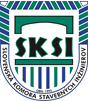 POZVÁNKA NA Odborno-prezentačný SEMINÁR v spolupráci so spoločnosťou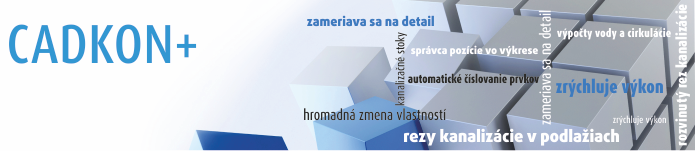 na ktorom sa dovziete viac oŠTOR CAD – GRAI TECZOZNÁMITE SA S PROGRAMOM CADKON+určeným pre projektantov Technického zabezpečenia budovktorý sa uskutoční dňa 29. november 2016 (utorok) o 10.00 hv zasadacej miestnosti Regionálnej kancelárie SKSI Žilina, Vysokoškolákov 8556/33B, ŽilinaOrganizátor:Slovenská komora stavebných inžinierov RZ ŽilinaUl. Vysokoškolákov 8556/33B, 010 08  Žilina (polyfunkčný objekt EUROPALACE)Kontaktná osoba: Ing. Ľubica PokornáTelefón: 041/5300618, mobilný telefón: 0905/643 552, e-mail: sksza@sksi.skPROGRAM ODBORNÉHO SEMINÁRA:09.30 - 10.00 h	Prezentácia účastníkov10.00 - 10.05h	Otvorenie seminára 10.05 - 12.05 h	PrednáškaZoznámenie sa so silným CAD pomocníkom, ktorý:Automatizuje rutinnú prácu/výkazy/výpočty, je prispôsobený lokálnym potrebám a zvyklostiamZvyšuje efektívnosť úspory časuZnižuje chybovosť v dennej projekciiprednášajúci:	Petr Kyzlink /aplikačný inžinier CADKON+ do praxe		Ing. Michal Gonda /informačný CADKON+ manažér12.05- 12.30 h	DiskusiaORGANIZAČNÉ POKYNY:Organizačný garant:Ing. Ľubica Pokorná, tel.: 0905 643 552, 041/53 00 618 Registrácia: 	Účasť na odbornej prednáške  je potrebné vopred potvrdiť zaslaním záväznej prihlášky v termíne do 25. novembra 2016 do 12.00 h na adresu kancelárie alebo e-mailom na: sksiza@sksi.sk.  PRIHLÁŠKANA Odborno-prezentačný SEMINÁR v spolupráci so spoločnosťouktorý sa uskutoční dňa 29. november 2016 (utorok) o 10.00 hv zasadacej miestnosti Regionálnej kancelárie SKSI Žilina, Vysokoškolákov 8556/33B, ŽilinaPriezvisko, meno, titul účastníka: Adresa:Telefónne číslo:                                  E-mail: SOM ČLENOM SKSI ako: Autorizovaný inžinier s registračným číslom z pečiatky: ........................ Dobrovoľný člen – fyzická osoba  Dobrovoľný člen – právnická osoba  (vyplňte prosím fakturačné údaje) NIE SOM ČLENOM SKSI                                                               ......................................................                                                                                Podpis, pečiatka účastníkaVyplnenú záväznú prihlášku nám zašlite, prosím, e-mailom alebo poštou najneskôr v termíne do  25.11.2016  do 12.00 h. Prihlásiť sa môžete:e-mailom: sksiza@sksi.skpoštou na adrese: 	Regionálna kancelária SKSI Žilina,                            	Vysokoškolákov 8556/33B, 010 08 Žilina